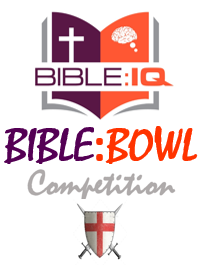 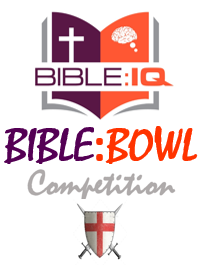 NOTE: The contestant will only be tested on the “answer” portion of the trivia question and will NOT be tested on the related Bible reference nor the Bible category. The Bible reference and Bible category are provided solely for informational and studying purposes!What sign did God give us that he promised to never destroy the earth again with a flood?  A rainbow (Gen 9:11-13)  OT What name, meaning “Three in One”, is given to God the Father, God the Son, and God the Holy Spirit”?  The Trinity  (N)What did God make the first man out of?  Dust (Gen 2:7) PM To whom did God speak from a burning bush?  Moses (Ex 3:4)  OTIn what town was Jesus born?  Bethlehem (Matt 2:1)  HGWhat were the people trying to do when they built the Tower of Babel?  Reach Heaven (Gen 11:4) OT What are the first three words in the Bible?  In the beginning (Gen 1:1)  OTWhat is the name of the tradition where a believer in Jesus is lowered under water and raised again?  Baptism  (NT)The wise men brought three kinds of gifts to baby Jesus: gold, myrrh, and what else?  Frankincense (or incense) (Matt 2:11)  NTWhat kind of water did Jesus offer the woman at Jacob’s well?  Living water (John 4:10)  WWhat kind of tree did Jesus cause to wither because it had no fruit?  A fig tree (Matt 21:9)  PMWhat did the serpent talk Eve into doing in the Garden of Eden?  Eating the forbidden fruit (Gen 3:6)  OTWho was Jonathan’s best friend?  David (1 Sam 18:1)  NHow many books are there in the Old Testament?  39  [NOTE: The Catholic Bible has 7 additional books for a total of 46.] (LNS) What does the word “gospel” mean?  Good news  (NT)What did the people use to build the tower of Babel?  Bricks or stones (Gen 11:3)  OTWho destroyed the tower of Babel?  God (Gen 11:5-9)  HGWhen Jesus came back from praying his last time in the garden, what were the disciples doing?  Sleeping (Matt 26:40)  NTWhen Adam and Eve ate the forbidden fruit, from where did God drive them out?  The Garden of Eden (Gen 3:24)  HGHow many disciples did Jesus have in the early days of his ministry?  12 (Matt 10:1-4)  LNS Who was the next leader of the Israelites after Moses died?  Joshua (Josh 1:1-2)  HGWhat did God make out of Adam’s rib?  Eve (or woman) (Gen 2:22)  OTWhat did God use to drive back the waters of the Red Sea to let the Israelites go through?  Wind (Ex 14:21) OTWhere was Jesus tempted by Satan for 40 days?  In the desert or wilderness (Matt 4:1-11)  HGWhat had happened to Jesus just before a dove perched on his shoulder?  He was baptized (Matt 3:16)  NTWho adopted Moses?  Pharaoh’s daughter (Ex 2:10)  OTInto what country did an angel tell Joseph to take Mary and baby Jesus from Bethlehem?  Egypt (Matt 2:13)  HGWho did Jesus tell the disciples would come after he had gone to Heaven and who would help them remember all the things Jesus had told them?  The Holy Spirit or Ghost (John 14:26)  PMHow did God guide the Israelites through the desert by day when fleeing from Egypt?  With a cloud (Ex 13:21)  OTWhich mountain did Noah’s ark rest on after the water receded?  Mt. Ararat (Gen 8:4)  HGWhat has become the traditional name for the meal which Jesus had with his disciples just before he was arrested?  The Last Supper  (HG)What was the name of the food that God provided for the Israelites while they were wandering in the desert?  Manna (or bread). (Ex 16:15)  OTIn what river did John the Baptist do most of his baptizing?  The Jordon River (Matt 3:6)  HGWho told Joseph to marry Mary?  An angel (Matt 1:20)  PMWhat did God ask Abraham to do with Isaac on Mt. Moriah?  Sacrifice him (Gen 22:2)  HGWho in the NT is recorded to have walked on water (other than Jesus)?  Peter (Matt 14:24-29)  NTWho named all the living creatures?  Adam (Gen 2:19)  OTWho pushed down the pillars of a temple killing thousands of Philistines and himself?  Samson (Judges 16:29-30)  NWhat was the name of the prisoner freed instead of Jesus just before Jesus’ crucifixion?  Barabbas (Matt 27:16-26)  NTIn what city was Jesus put to trial and crucified on the cross?  Jerusalem  (HG)Which writer of the NT was healed of blindness?  Paul or Saul (Acts 9)  PMWho’s picture was on the coin which Jesus discussed with the Pharisees?  Caesar’s (Matt 22:19-21)  HGJesus said that it was more difficult for a rich man to enter the kingdom of God than for what kind of animal to go through the eye of a needle?  Camel (Matt 19:24)  WWhat part of the body does James say can be a restless evil, full of deadly poison?  The tongue (James 3:8)  WName the mother of John the Baptist?  Elizabeth (Luke 1:57-60)  NAfter what ancestor of Jesus was the well named where Jesus offered a Samaritan woman “living water”?  Jacob (John 4:6)  HGWhat kind of animal spoke to Balaam?  Donkey (Numbers 22:21-35)  PMWhat kind of animal’s jawbone did Samson use to kill 1,000 Philistines?  Donkey (ass) (Judges 15:15)  OTHow did Judas show the chief priests which man was Jesus (just prior to arresting Jesus)? With a kiss (Matt 26:48)  NTTo whom did the coat of many colors belong?  Joseph (Gen 37:3)  OTWhat was the name of the king who tried to get the wise men to lead him to baby Jesus?  Herod (Matt 2:7-8)  NWhat were the stories called which Jesus told in order to teach a lesson or a moral?  Parables (NT)Which book of the Bible did John write mostly to reveal the future?  Revelation (PM)Name the brother of Martha and Mary, who was raised from the dead.  Lazarus (John 11)  NHow many people in the Bible walked on water?  Two (Jesus and Peter) (Matt 14:22-36)  LNSUnder OT law, what percentage of a man’s wealth, given to God, was called a tithe?  10% (Lev 27:28-34) HGIn the story of the exodus of the Israelites from Egypt, what man was appointed by God to lead them out?  Moses (Ex 3:10-22)  OTHow many stories (levels) did Noah’s ark have?  3 (Gen 6:16)  LNSWhat did Jesus wear on his head when he was on the cross?  A crown of thorns (Matt 27:29)  NTTo whom did God give the Ten Commandments?  Moses (Ex 20:1-17)  OTHow many baskets were needed to pick up the left-over food after Jesus fed over 5,000 people with five loaves and two fish?  12 baskets (Matt 14:20)  LNSThrough which sea did God let the Israelites pass by dividing the waters?  The Red Sea (Ex 14:21 & 13:18) HGWhen Aaron threw his rod down before the Pharoah, what did it change into?  A snake or serpent (Ex 7:10) PMWho did Mary Magdalene think Jesus was when he first spoke to her after his resurrection?  The gardener (John 20:11-15)  NTWhat is the following list of virtues called:  love, joy, peace, patience, kindness, goodness, faithfulness, gentleness, and self-control?  Fruits of the Spirit (Gal 5:22)  WWhich king of Israel was most known for wisdom?  Solomon (1 Kings 3:12) HGWhat town’s babies were ordered killed by King Herod?  Bethlehem (Matt 2:16)  HGWhat did the dove have in its beak when it returned to the ark?  A leaf (Gen 8:11) OTWho destroyed the cities of Sodom and Gomorrah?  God (Gen 19:24-25) PMWhose wife turned into a “pillar of salt” when she looked back?  Lot’s (Gen 19:26)  NHow many books are there in the NT?  27  (LNS)Who made the first clothes of animal skins which Adam and Eve wore?  God (Gen 3:21)  OTWhat holiday celebrates Jesus’ rising from the dead so the people who believe in him can live forever?  Easter (HG) How many times did God punish the Egyptians before Moses led the people out of Egypt?  10 (Ex 7-11)  LNSWho was the most sneaky beast in the Garden of Eden?  The snake or serpent (Gen 3:1)  OTJesus once healed 10 men at one time of the same disease. What disease?  Leprosy (Luke 17:11-14)  PMFor how many days was Paul (Saul) blind?  3 Days (Acts 9:9)  LNSIn which book of the Bible do we find the story of the fall of the city of Jericho?  Joshua (Josh 6)  HGWhat was the name of the person who betrayed Jesus?  Judas (or Judas Iscariot) (Matt 26:14-16)  NDuring the time when man was building the Tower of Babel, how many different languages were there in the world?  1 (Gen 11:1)  LNSWhere did Jesus tell the good thief on the cross he would see him that day?  In Paradise or Heaven (Luke 23:42-43)  NTWhich prophet spent three days in a big fish and then miraculously came back alive?  Jonah (Jonah 1:17)  PMThe Bible has two parts. What are the two parts called?  Old Testament and New Testament (HG)What weapon caused Jesus to bleed from his side while on the cross?  A spear (John 19:34)  NTWhat did Satan try to get Jesus to change into bread?  Stones (Matt 4:3)  NTWho killed Goliath?  David (1 Sam 17:51)  NWhat river did God dry up to let the Israelites cross?  The Jordan River (Josh 3:13-14)  HGWhat wicked queen of Israel wanted to kill the prophet Elijah?  Jezebel (1 Kings 19:1-2)  PMHow many sons did Jacob have?  12 (Gen 35:23-27)  LNSFrom where did Jesus chase out merchants and money-changers?  The temple (Matt 21:12)  NTThe Israelites made Moses angry by worshipping a golden idol in the shape of what animal?  Calf (Ex 32:1-5)  HGWhat city did Jesus ride into on a donkey?  Jerusalem (Matt 21:6-10)  HGWhat did Jesus change into wine at a wedding?  Water (John 2:1-11)  PMWhat did Peter do with his sword to a servant of the high priest when Jesus was being arrested?  Cut off his ear. (John 18:10)  NTWhich number of the seven days of Creation did God say should be a day of rest?  7th day (Gen 2:2-3)  LNSOf the ten lepers that Jesus cured, how many did not return to thank him?  9 (Luke 17:15-17)  LNSWhat did Moses do in anger when he came down from Mt. Sinai and saw the Israelites dancing and the golden calf they had made?  Broke the tablets with the 10 Commandments (Ex 32:19)  OTHow many thieves were crucified with Jesus?  2 (Matt 27:38)  LNSWho was the first murderer in the Bible?  Cain (Gen 4:8)  OTWho wrote more books of the Bible than any other person?  Paul  (HG)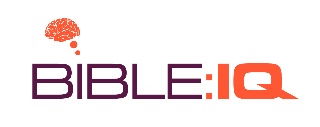 